West Antarctic Ice Sheet Collapse West Antarctic Ice Sheet (WAIS) Amundsen Sea Embayment (ASE) Glacial Isostatic Adjustment (GIA) Henry Ice Rise (HIR)Transition Zone (TZ)DUM (Deep Upper Mantle) SUM (Shallow Upper Mantle) 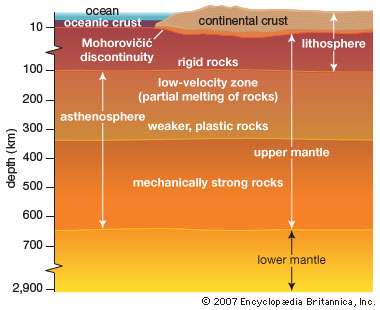 